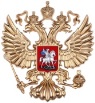 Межрегиональная общественная организация «Центр антикоррупционных экспертиз и содействия по вопросам противодействия коррупции»ОГРН: 1177700014557; ИНН: 9729141817; КПП: 772901001www.anti-corruption.expertВ Совет Федерации Федерального Собрания Российской ФедерацииПредседателюВ.И. МатвиенкоЧлену Комитета Совета Федерации по                                                   конституционному законодательству                                               и государственному строительству            Л.Б. НарусовойПредседателю Счетной Палаты Российской ФедерацииА.Л. Кудрину11.08.2018г. Исх. №1Межрегиональная общественная организация «Центр антикоррупционных экспертиз и содействия по вопросам противодействия коррупции» (далее организация) направляет Вам для принятия соответствующих законных мер заключение от 09.08.2018г. по результатам независимой правовой и антикоррупционной экспертизы электронного аукциона, извещение №0373500001518000041 от 29.06.2018г. на сайте http://zakupki.gov.ru	Обращаю Ваше внимание, что организация выявила новые незаконные способы закупочных процедур, которые применяются в городах Федерального значения  с возможным причинением особо крупного ущерба для бюджета. Фактическая коррупциогенная цена закупки составляет: 87 261 420,03  рублей с учетом скрытых от открытых процедур закупок - 50 173 420,03 рублей.   	Организация выполняет социальные функции в целях укрепления законности и развития институтов власти Российской Федерации на общественных началах. Экспертиза проведена с целью выявить коррупциогенные факты и внести соответствующие изменения в действующее законодательство. 	Просим внимательно изучить заключение экспертизы, своевременно принять законные меры, проверить наличие фактов коррупционной связи и аффилированной причастности единственного участника закупки и дать мне письменный ответ на электронную почту: dondupay@mail.ru Приложение: Заключение экспертизы от 09.08.2018г. на 7л. Председатель Правления:	 Алексей Баирович Дондупай